Analyse activiteiten en professionals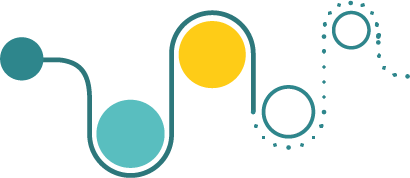 DOELMet dit hulpmiddel kun je de werkwijze rond kinderen met overgewicht binnen een gemeente of een wijk analyseren. Door het overzicht in te vullen krijg je zicht op de huidige situatie en de gewenste situatie. Zo krijg je zicht op welke veranderingen in activiteiten en verantwoordelijkheden van professionals nodig zijn om de gewenste situatie te realiseren. Dit hulpmiddel is bedoeld als gespreksinstrument voor de projectleider en de verschillende professionals die een bijdrage kunnen leveren in de ketenaanpak.DIT HULPMDDEL IS TE GEBRUIKEN IN FASEN / STAPPEN:   Initiatief nemen en ontwerpen  Experimenteren en uitvoerenINHOUDELIJKE TOELICHTING / OVERIGE INFORMATIEDe terminologie in dit hulpmiddel komt overeen met die in het landelijk model. Kennis van het landelijk model is noodzakelijk om de analyse samen met professionals te kunnen uitvoeren. We hebben ervoor gekozen om de indeling naar verschillende professionals aan te houden conform het landelijk model (zie onderdeel Partners). Het staat je vrij om deze functiebenamingen aan te passen aan jouw lokale situatie. Het overzicht geeft de belangrijkste activiteiten van de processtappen uit de ketenaanpak weer. Per functie kun je aangeven of de uitvoering van de activiteiten door de betreffende professional wel of niet wordt gedaan of wel of niet gewenst is. Elke laatste kolom biedt ruimte om aan te geven of de betreffende beroepsgroep zich competent voelt om de activiteiten uit de processtap uit te voeren in de huidige situatie.CONSTATEREN VAN OVERGEWICHTIn deze stap gaat het om actief signaleren en bespreekbaar maken van overgewicht als dat niet door de ouders wordt geïnitieerd.VASTSTELLEN WAT ER SPEELTHet overgewicht is geconstateerd, nu wil je een compleet beeld krijgen van het kind, zijn gezin en zijn leefomgeving.SAMENHANG EN AANPAK BESPREKENNu weet je wat er speelt bij het kind en het gezin. Vaak wordt het overgewicht veroorzaakt door meerdere problemen op verschillende leefgebieden. Het is dus belangrijk te onderzoeken wat nodig is voor een kansrijk plan van aanpak.PLAN MAKEN EN TAKEN VERDELENJe weet nu wat nodig is om een integraal plan op te stellen dat aansluit bij de situatie. Dit plan moet vertaald worden naar heldere en haalbare doelen voor het gezin.
AAN DE SLAGEr is een plan van aanpak, de taken zijn verdeeld, het kind en het gezin kunnen aan de slag, voor zover nodig en afgesproken onder begeleiding van professionals. De centrale zorgverelener monitort de voortgang en stelt zo nodig bij.ZORGEN DAT HET BLIJFT WERKENKind en gezin hebben hard gewerkt aan gedragsverandering onder begeleiding van professionals. Nu moeten ze die resultaten vasthouden. We streven naar voldoende redzaamheid bij kind en gezin. Via een overgangsfase met lichte ondersteuning gaan zij naar zelfstandigheid.FunctieMeet en weegt Signaleert op zichtBespreekt 
overgewichtVerwijst of volgt 
zelf opIs competent voor toegekende activiteitenProfessional met rol centrale zorgverlenerJGZHuisartsKinderartsWijk-professionalsProfessionals onderwijsInterventie- aanbiedersSpecialistische psychosocialezorgParamediciOverige beroepsgroepen FunctieVoert brede anamnese uitVoert lichamelijk onderzoek uitVoert aanvullend lichamelijk onderzoek uitVoert aanvullende anamnese uitCoördineert  verschillende onderzoekenBrengt resulatenonderzoeken in kaartVerwijst door voor opvolging in stap 3 of volgt zelf op Is competent voor toegekende activiteitenProfessional met rol centrale zorgverlenerJeugdgezond-heidszorgHuisartsKinderartsWijk-professionalsProfessionals onderwijsInterventie- aanbiedersSpecialistische psychosocialezorgParamediciOverige beroepsgroepenFunctieBespreekt de samenhang, mogeljike vervolgstappen en te betrekken professionalsBespreekt met relevante professsionals welke ondersteuning en zorg in welke volgorde nodig isWordt indien nodig betrokken in het bespreken van casusIs competent voor toegekende activiteitenProfessional met rol centrale zorgverlenerJGZHuisartsKinderartsWijk-professionalsProfessionals onderwijsInterventie-aanbiedersSpecialistische psychosocialezorgParamediciOverige beroepsgroepenFunctieBetrekt ouder en kind en hun sociale omgeving bij opstellen plan Stelt plan op Is competent voor toegekende activiteitenProfessional met rol centrale zorgverlenerJGZHuisartsKinderartsWijk-professionalsProfessionals onderwijsInterventieaanbiedersSpecialistische psychosocialezorgParamediciOverige beroepsgroepenFunctieOndersteunt het gezin in het nemen van ‘eigen regie’ bij uitvoering planCoördineert waar nodigMonitort en bespreekt voortgang en stelt zo nodig bij Signaleert als processtappen opnieuw moeten worden doorlopen Is competent voor toegekende activiteitenProfessional met rol centrale zorgverlenerJGZHuisartsKinderartsWijk-professionalsProfessionals onderwijsInterventieaanbiedersSpecialistische psychosocialezorgParamediciOverige beroepsgroepenFunctieBegeleidt in borgen behaalde resultaten Maakt duidelijke afspraken over invulling begeleidingIs competent voor toegekende activiteitenProfessional met rol centrale zorgverlenerJGZHuisartsKinderartsWijk-professionalsProfessionals onderwijsInterventie- aanbiedersSpecialistische psychosocialezorgParamediciOverige beroepsgroepen